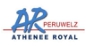 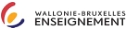 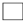 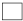 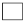 Troisième degré de l'enseignement secondaire TechniqueAnnée scolaire 2021-2022Cinquième Technique de qualificationNom:	Prénom:Date de naissance:	Sexe:	F	/	M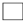 Cochez votre choix de grilleDate:	Nom et Signature du responsable :IndustrieIndustrieSciences AppliquéesEconomieEconomieElectricien(ne)Automaticien(ne)Technicien(ne) en informatiqueAssistant Pharmaceutico-TechniqueAgent(e) en Accueil et TourismeTechnicien(ne) en comptabilitéReligion - Morale1 ou 01 ou 01 ou 01 ou 01 ou 0Philosophie et citoyenneté1 ou 21 ou 21 ou 21 ou 21 ou 2Français44444Formation scientifique22222Langue moderne22222Mathématique44222Education physique22222Géographie11111Histoire11111Formation sociale et économique22222Sous-total2020181818Electrotechnique4Laboratoire d'automatismes et projets4Mécanique appliquée et laboratoire2Schémas et composants2T.P. et Méthodes4Algorithme et programmation2Analyse, gestion et suivi des projets informatiques2Laboratoire10Structure des ordinateurs et systemes d'exploitation2Biologie et microbiologie3Chimie analytique et laboratoire1Léglisation pharmaceutique et déontologie2Pharmacie pratique, galénique et laboratoire6Pharmacodynamie - Pharmacognosie6Bureautique2Géographie touristique1Histoire de l'Art1Langue Moderne I2Langue Moderne II4Organisation des entreprises de tourisme6Techniques d'accueil et de communication en entreprise2Gestion informatique3Langue Moderne I2Langue Moderne II2Comptabilité - Eco 96Economie financière - Eco 31Législation commerciale - Eco 111Secrétariat - Bureautique3Sous-total1616181818Total3636363636